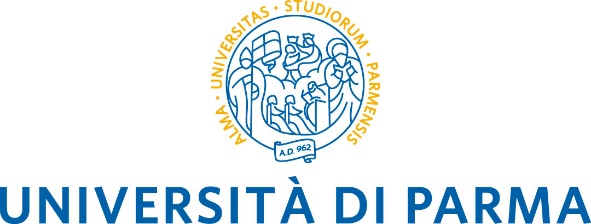 (   LOGO di ATENEO: composto di figura + scritta) UNIVERSITA’ DEGLI STUDI DI PARMA(    denominazione di Ateneo: ATTENZIONE, la scritta è differente da quella del logo)DOTTORATO DI RICERCA IN " inserire il nome del corso"CICLO____ (indicare il ciclo di riferimento in numero romano)(indicare il titolo della tesi, che deve coincidere con quello indicato nella procedura dipresentazione della DOMANDA ONLINE)	______________________________________________________________________	___ alla pagina web dei dottorati è disponibile il file di testo in formato word ______	______________________________________________________________________Coordinatore:Chiar.mo Prof. __________________Tutore:Chiar.mo Prof. __________________								Dottorando: ____________________	Anni Accademici 20../20.. – 20../20.. (a.a. di inizio e fine corso per il 36° ciclo 2020/2021 – 2022/2023)